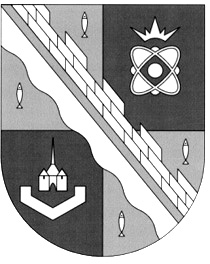 администрация МУНИЦИПАЛЬНОГО ОБРАЗОВАНИЯ                                        СОСНОВОБОРСКИЙ ГОРОДСКОЙ ОКРУГ  ЛЕНИНГРАДСКОЙ ОБЛАСТИРАСПОРЯЖЕНИЕот 03/09/2013 № 221-рОб организации работы по исполнению вступивших в законную силу судебных актов, требований исполнительных документов, а также предписаний надзорных органов, обязывающих администрацию Сосновоборского городского округа совершить определенные действия 	В целях организации работы по исполнению вступивших в законную силу судебных актов, требований исполнительных документов, а также предписаний надзорных органов, обязывающих совершить администрацию Сосновоборского городского округа определенные действия (далее – исполнительный документ):	1. Организацию работы по исполнению поступивших в администрацию исполнительных документов, возложить на заместителей главы администрации (далее – должностные лица),  к компетенции которых относится разрешение требований, подлежащих исполнению.	2. При поступлении в администрацию исполнительных документов, они регистрируются, учитываются и направляются на рассмотрение   в юридический отдел не позднее рабочего дня, следующего за днем их регистрации.	3. Правовую экспертизу поступивших в администрацию  исполнительных документов осуществляет юридический отдел администрации. Юридический отдел проводит экспертизу указанных исполнительных документов в срок не более двух рабочих дней со дня их регистрации. 	При проведении юридической экспертизы устанавливаются:	соответствие постановления судебного пристава-исполнителя требованиям, предъявляемым к нему Федеральным законом от 02.10.2007 № 229-ФЗ «Об исполнительном производстве»;	соответствие исполнительного документа требованиям, а также срокам предъявления к исполнению, установленным Федеральным законом от 02.10.2007            № 229-ФЗ «Об исполнительном производстве»;	возможность добровольного исполнения содержащихся в исполнительном документе,  предписании надзорных органов требований, в установленный срок;	необходимость обжалования предписаний надзорных органов,  постановления о возбуждении исполнительного производства или постановления о возвращении исполнительного документа и иных действий (бездействия) судебного пристава-исполнителя;	необходимость (целесообразность) совершения иных процессуальных действий, влияющих на сроки, порядок и способ исполнения судебных актов, предписаний надзорных органов.	По итогам экспертизы, юридическим отделом готовится юридическое заключение.	4. При отсутствии обстоятельств, препятствующих исполнению исполнительного документа, юридический отдел направляет юридическое заключение должностным  лицам, указанным   в п.1. 	5. Должностными лицами, указанными в п.1, должны быть приняты исчерпывающие меры к исполнению содержащихся в исполнительном документе требований в срок, установленный судебным приставом-исполнителем, должностным лицом надзорного органа, а также меры, исключающие возможность возложения на должника ответственности (штрафа, пени и т.д.) за  неисполнение исполнительного документа. С этой целью должностные лица в срок не более двух рабочих дней, со дня получения  юридического заключения, готовят план  мероприятий по исполнению  требований содержащихся в исполнительном документе, с указанием сроков и ответственных лиц за их выполнение. План мероприятий утверждается распоряжением администрации.	6. В случае возникновения обстоятельств, препятствующих своевременному исполнению исполнительного документа, должностные лица письменно уведомляют об этом юридический отдел, который готовит ходатайство в службу судебных приставов, должностным лицам надзорных органов о продлении сроков в исполнительном производстве или сроков исполнения предписания надзорного органа. 	7.  После  исполнения  исполнительного документа, должностные лица уведомляют об этом юридический отдел, который готовит извещение  в службу судебных приставов, должностным лицам надзорных органов о выполнении требований, содержащихся в исполнительных документах.	8. Контроль за исполнением настоящего распоряжения оставляю за собой.Глава администрации Сосновоборскогогородского округа							                           В.И.ГоликовА.А.Мащенко(81369)29844; СЕСОГЛАСОВАНО: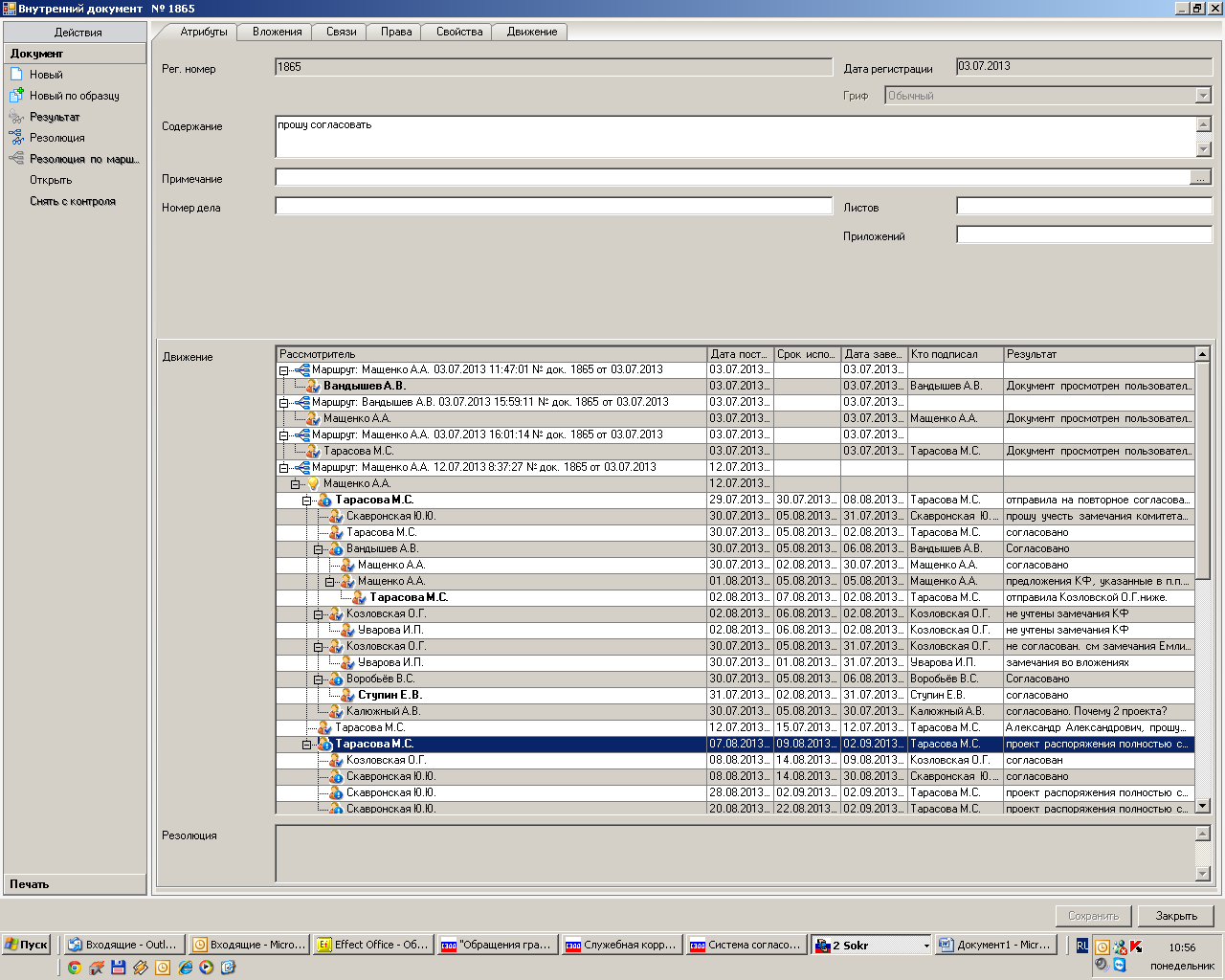 